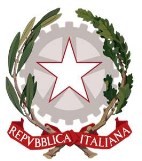 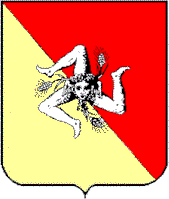 UNIONE EUROPEA FESR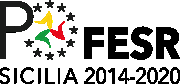 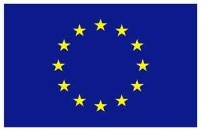 REPUBBLICA ITALIANA		REGIONE SICILIANAPO FESR SICILIA 2014-2020Allegato 7 - Prospetto riepilogativo delle spese sostenute, articolato nelle voci del quadro economico risultante dal Decreto di finanziamento o quantificazione definitiva del finanziamento ai fini dell’erogazione del saldoOGGETTO:	[titolo Operazione] –a valere sull’Azione	del PO FESR 2014-2020 CUP 		Codice Caronte 	 Prospetto riepilogativo delle spese sostenuteIl/La sottoscritto/a ……………………. nato/a a ……………………… (….) il…………… CF	Tel……………. fax ……………… e-mail ………………….., in qualità di legale rappresentante del Beneficiario ammesso a contributo con Decreto di [finanziamento] [quantificazione definitiva del finanziamento] n. del         DICHIARAche le spese sostenute e rendicontate sull’Operazione in oggetto sono riportate nel prospetti riepilogativi riportati di seguito e ammontano a Euro	;che le spese rendicontate sono corredate da documentazione giustificativa completa e coerente, ai sensi della normativa nazionale e comunitaria di riferimento;che le spese rendicontate sono ammissibili, pertinenti e congrue e sono state  sostenute e quietanzate nel periodo consentito dal Programma;che le spese rendicontate sono riferibili alle tipologie di spesa consentite dalla normativa comunitaria e nazionale di riferimento e per quanto previsto dal Programma, dall’Avviso pubblico di riferimento e dal Disciplinare di finanziamento accettato con formale adesione a mezzo di ………;che le spese rendicontate corrispondono specificamente ed esclusivamente ai costi sostenuti per la realizzazione dell’Operazione;che sulla documentazione contabile di spesa è stata apposta la dicitura “Documento contabile finanziato a valere sul Programma Operativo Regionale Siciliana FESR 2014-2020 ammesso per l’intero importo o per l’importo di euro	”;di aver rispettato l’incidenza percentuale delle spese relative all’Operazione e che le stesse sono coerenti con quanto indicato nel quadro economico risultante dal Decreto di [finanziamento] [quantificazione definitiva del finanziamento] n. del ;di aver provveduto al caricamento nel Sistema Informativo Caronte di tutti i giustificativi di spesa relativi all’Operazione;di rendere la presente dichiarazione ai sensi del D.P.R. 28.12.2000 n. 445 e di essere consapevole delle responsabilità penali cui può andare incontro in caso di dichiarazione mendace e di esibizione di atto falso o contenente dati non più rispondenti a verità.Prospetto riepilogativo generale per opere pubbliche:-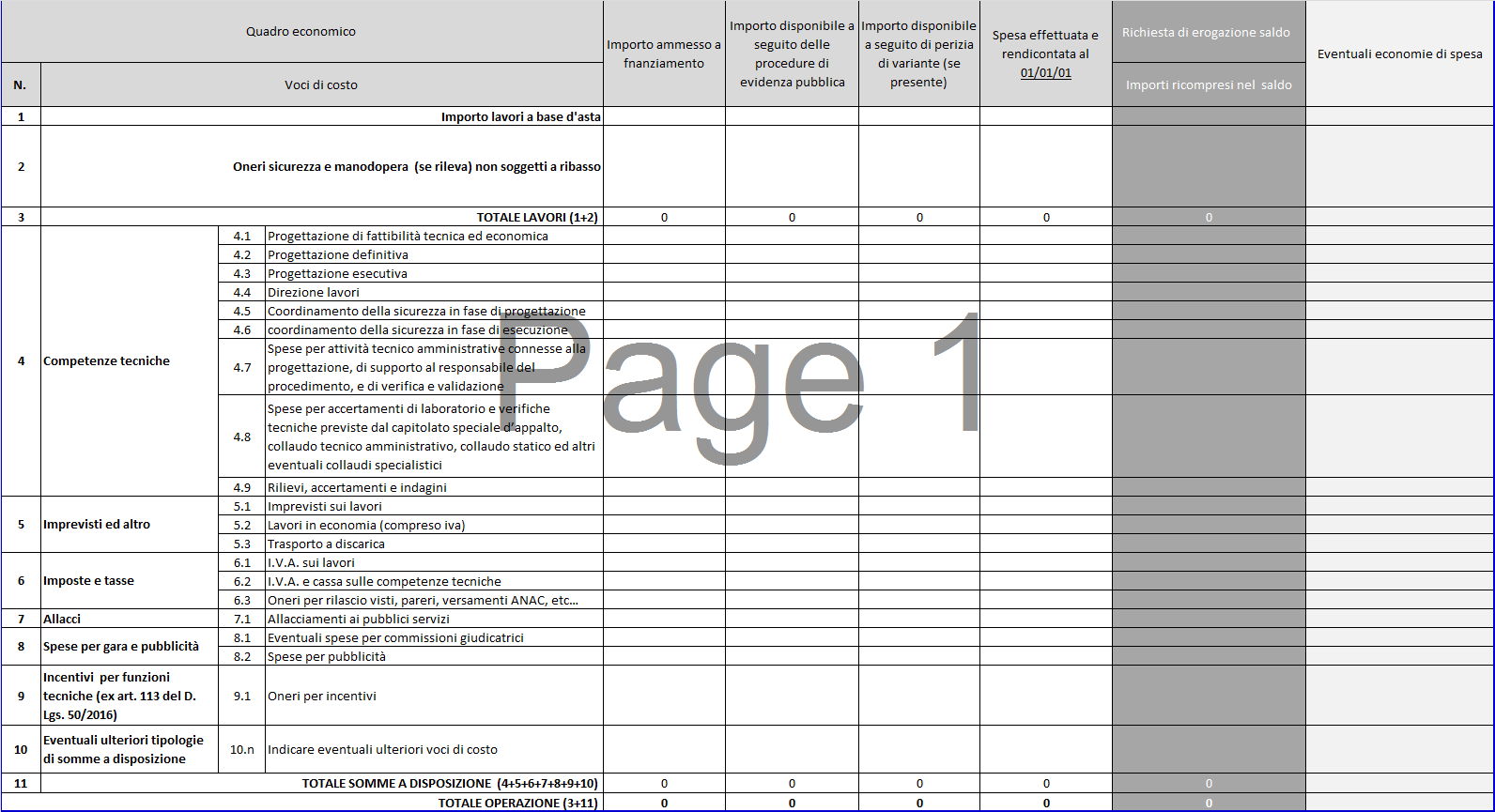 -Prospetto riepilogativo generale per Acquisizione Beni/Servizi:*indicare,le voci di costo nelle quali è articolato il bene/servizio oggetto di finanziamentoProspetto sulla rendicontazione delle spese (sia per opere pubbliche che per acquisizione beni e servizi):*indicare percentualeQuadro economicoQuadro economicoImporto ammesso a fnanziamentoImporto disponibile a seguito delle procedure di evidenza pubblicaSpesa effettuata e rendicontata al 01/01/01Richiesta di erogazione saldoEventuali economie di spesaN.Voci di costo *Importo ammesso a fnanziamentoImporto disponibile a seguito delle procedure di evidenza pubblicaSpesa effettuata e rendicontata al 01/01/01Importo richiestoEventuali economie di spesa123n.Totale operazione00000Voci di costoEstremi documentoDescrizione spesa effettuataImporto (€)Importo totale voce di costoIndicare codice voce di costo fra quelle presenti nell’allegato 7 (ad es. per lavori andrà indicato n. 1 e n.2)Indicare gli estremi del documento giustificativo della spesa (ad esempio fattura n. ........... del	)che dovrà essere allegato al presente modelloIndicare le specificità della spesa rendicontata (ad esempio III SAL, contributo ANAC,progettazione esecutiva, etc...);Indicare l’importo della singola spesa oggetto di rendicontazioneIndicare l’importo complessivo rendicontato nell’ambito della voce di costoTOTALE SPESA RENDICONTATATOTALE SPESA RENDICONTATATOTALE SPESA RENDICONTATATOTALE SPESA RENDICONTATA€ULTIMA EROGAZIONE FINANZIARIA ACQUISITA DALLA REGIONE SICILIANAULTIMA EROGAZIONE FINANZIARIA ACQUISITA DALLA REGIONE SICILIANAULTIMA EROGAZIONE FINANZIARIA ACQUISITA DALLA REGIONE SICILIANAULTIMA EROGAZIONE FINANZIARIA ACQUISITA DALLA REGIONE SICILIANA€Percentuale spesa rendicontata/ultima erogazione finanziaria acquisitaPercentuale spesa rendicontata/ultima erogazione finanziaria acquisitaPercentuale spesa rendicontata/ultima erogazione finanziaria acquisitaPercentuale spesa rendicontata/ultima erogazione finanziaria acquisita€	_ (> * …% importo ultima erogazione)